Home Learning Activities 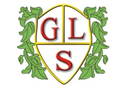 Class: Q2     Week: 6   Week Beg: 27th AprilMathsWrite out your 10 and 11 times tables MathsTest yourself write the numbers 1-12 and see if you can write their multiples for 10 timesMathsTest yourself write the numbers 1-12 and see if you can write their multiples for 11timesMathsWrite down all the coins we useFind 10 different ways to make £2.50MathsVisit Numeracy Workout (total57) or Maths Warm Up and do 1 hour of activities.EnglishRead another chapter of your bookEnglishCopy a paragraph from your chosen book, concentrate on spacing, letter formation and punctuationEnglishFind words in your chosen book that end with “ck” and list them. EnglishPractice your spellings (available on class page.) Get someone to test you. EnglishWrite down a list of things you have done this week.PSD/ASDANHoover and polish your bedroom for your parents.PSD/ASDANBring your dirty washing downstairs to be washed and sort it into lights and darksPSD/ASDANWatch a TV programme with a member of your family, Say how you would change itPSD/ASDANPhone or skype an older relative and have a chat. PSD/ASDANPlay a game with someone in your house. PEJog up and down stairs 10 times.PEGo for a walk/run/walk the dog.PEDo a circuit – 20 press ups, 20 sit ups, 20 burpees, 20 squats. Repeat 3 times.PEDo some jobs in the garden for 1 hour. PELift some weights. Use tins! Do exercises you have learned!ARTDraw/paint a picture of a strange mythical creatureFOOD TECHHelp prepare a meal for the family. This can be any meal. DTDesign you own poster for VE day SCIENCEFind out what and where your “Cranium” is . COMPUTINGUsing e-safety rules, stay in touch and chat to your friends for an hour or two each day. 